							FORM #FS-04-A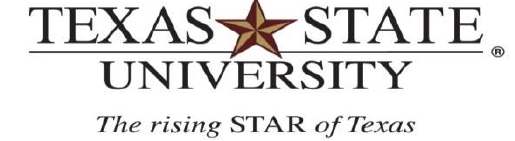 Contract Number:CONTRACTED PERSONAL SERVICES AGREEMENT Amendment No. ___This is an Amendment to the original contract between Texas State University andContractor NameThis amendment is to revise the “Contract Term”, “Contract Amount” and/or “Statement of Work” of the above-referenced contract, and is agreed upon by all parties signing this amendment. (Please check all that apply)           Section I, “Contract Term”, is hereby amended, and extends the contract end date from                            to                            .            Section II, “Statement of Work”, is hereby amended to read as follows:        _   	Section III, “Contract Amount” is hereby amended to read as follows: Pay the Contract at the rate not to exceed the $000.00 (If payment schedule is adjusted then identify changes)This amendment changes the original contract amount from $000.00 to an amount not to exceed $000.00.IN WITNESS WHEREOF, duly authorized representatives of University and Contractor have executed and delivered this Agreement effective as of the Effective Date. CONTRACTOR 	TEXAS STATE UNIVERSITYBy: 		By: 	Printed Name: 		Printed Name: Dan Alden	Title: 		Title: Director; Procurement & Strategic Sourcing	Date: 		Date: 	